Nota  –	* Untuk dipenuhi oleh Pengerusi Jawatankuasa Penilaian PTJ (JKPTJ) ** Untuk dipenuhi oleh Ketua PTJPRODUCT INNOVATION & DEVELOPMENT GRANTPRODUCT INNOVATION & DEVELOPMENT GRANTFILE REF.PROJECT CODE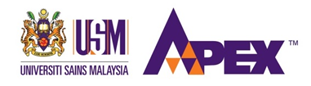 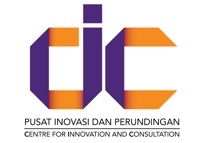 BORANG PERMOHONAN GERAN INOVASI & PEMBANGUNAN PRODUKProduct Innovation & Development Grant Application FormA.MAKLUMAT PERMOHONAN PROJEK / DETAILS OF PROPOSED PROJECT(i)TAJUK PROJEK YANG DICADANGKAN:Title of Proposed Project:(ii)KATA KUNCI (Minimum 3):Keywords (Minimum 3):B.MAKLUMAT KETUA PROJEK/ DETAILS OF PROJECT LEADER(i)Nama	:Name	: (ii)No. Kad Pengenalan / No. Passport:NRIC /Passport Number	: (iii)Jawatan :Position :         Prof. Madya		Dr.		             Tuan/Puan         Assoc. Madya		Dr.		             Mr/Mdm(iv)Pusat Pengajian/Institut/Pusat/Unit :School/Institute/Centre/Unit :		(v)Researcher IDsSCOPUS Author ID      :				ORCiD        	:ResearcherID               :	                                       (vi)No. Telefon Pejabat	:				Alamat Emel	:Office telephone No	:				E-mail Address	:No. Telefon Bimbit 	:				No. Faks	:                      Mobile Phone Number	:				Facsimile No.	:(vii)Jawatan Akademik	:Academic Post	: (viii)Jenis Perkhidmatan :Type of Service :                Tetap                                    Kontrak (Nyatakan tarikh tamat kontrak):                Permanent                            Contract (State contract expiry date): ..............................C.TAHAP KESEDIAAN TEKNOLOGI (TRL) /  TECHNOLOGY READINES LEVEL (TRL)(i)D.MAKLUMAT RAKAN KOLABORASI/ COLLABORATOR INFORMATION(i)Nama Syarikat:Company Name: (ii)No. Pendaftaran Syarikat:Company Registration Number:(iii)Orang Hubungan:Contact Person:(iv)Alamat:Address:(v)No. Telefon Pejabat	:				Alamat Emel	:Office telephone No	:				E-mail Address	:No. Telefon Bimbit 	:				No. Faks	:                      Mobile Phone Number	:				Facsimile No.	:(vi)Laman Web:Website:(vii)Klasifikasi:Classification:(viii)Jenis Perniagaan:Nature of Business:E.MAKLUMAT HARTA INTELEK YANG TERLIBAT DI DALAM PERMOHONAN INI / INTELLECTUAL PROPERTY (IP) THAT IS INVOLVED IN THIS APPLICATION(i)Tajuk IP:IP Title:(ii)Jenis Geran Terlibat:Type of Grant Involved:(iii)Nama Projek:Title of Project:(iv)Nombor Akaun Projek:Project Account Number:(v)Tarikh Mula dan Akhir Projek:Start and End of Project:Jika lebih daripada satu (1) Harta Intelek yang terlibatIf more than one (1) IP is involvedJika lebih daripada satu (1) Harta Intelek yang terlibatIf more than one (1) IP is involved(i)Tajuk IP:IP Title:(ii)Jenis Geran Terlibat:Type of Grant Involved:(iii)Nama Projek:Title of Project:(iv)Nombor Akaun Projek:Project Account Number:(v)Tarikh Mula dan Akhir Projek:Start and End of Project:F.PENYELIDIK BERSAMA / CO RESEARCHERSPENYELIDIK BERSAMA / CO RESEARCHERSPENYELIDIK BERSAMA / CO RESEARCHERSPENYELIDIK BERSAMA / CO RESEARCHERSBil.No.NamaNameSchool/Institute/Centre/UnitPusat Pengajian /Institut/Pusat/UnitContributionSumbanganSignatureTandatanganG.PERANCANGAN PASCA TAMAT PROJEK / PLANNING POST-PROJECT COMPLETIONSila Tanda () Perancangan yang Berkaitan (Boleh pilih lebih daripada satu)Please Tick ()the Related Planning (Can select more than one)Sila Tanda () Perancangan yang Berkaitan (Boleh pilih lebih daripada satu)Please Tick ()the Related Planning (Can select more than one)H.CADANGAN PROJEK / PROJECT PROPOSALPenerangan hendaklah merangkumi perkara berikut:The write-up should include the following:Latar Belakang Projek/ Project BackgroundPenyataan Masalah/ Problem StatementObjektif Projek/ Project’s ObjectiveDeskripsi TeknologiTechnology’s DescriptionKegunaan dan NoveltiUsefulnes and NoveltyBukti Tahap Kesediaan Teknologi/ Technology Readiness Level (TRL) EvidenceBukti TRL Terkini (sediakan imej atau mana-mana dokumen sokongan) / Current TRL Evidence (provide images or any supporting documents)Sediakan Carta Alir Proses untuk Mencapai TRL Sasaran/ Provide Process Flow to Achieve Targeted TRLJelaskan Potensi Pengkomersilan Teknologi ini dan Industri yang Berminat Explain the Commercial Potential of this Technology and the Interested IndustryApakah Fungsi dan Tanggungjawab Rakan Industri/Kolaborator? What is the Roles & Responsibilities of the Industry Partner/Collaborator?Apakah Halangan yang Anda Cuba Atasi dengan Pembiayaan yang dimohon?What is the barrier/hurdle that you are trying to overcome with this proposed funding request?Bagaimana Pembiayaan ini Dapat Membantu Anda Mengatasi Halangan ini?How will this fund assist you in overcoming this barrier/hurdle?Carta Perbatuan dan Carta Gantt ProjekProject Gantt Chart and MilestonePenerangan hendaklah merangkumi perkara berikut:The write-up should include the following:Latar Belakang Projek/ Project BackgroundPenyataan Masalah/ Problem StatementObjektif Projek/ Project’s ObjectiveDeskripsi TeknologiTechnology’s DescriptionKegunaan dan NoveltiUsefulnes and NoveltyBukti Tahap Kesediaan Teknologi/ Technology Readiness Level (TRL) EvidenceBukti TRL Terkini (sediakan imej atau mana-mana dokumen sokongan) / Current TRL Evidence (provide images or any supporting documents)Sediakan Carta Alir Proses untuk Mencapai TRL Sasaran/ Provide Process Flow to Achieve Targeted TRLJelaskan Potensi Pengkomersilan Teknologi ini dan Industri yang Berminat Explain the Commercial Potential of this Technology and the Interested IndustryApakah Fungsi dan Tanggungjawab Rakan Industri/Kolaborator? What is the Roles & Responsibilities of the Industry Partner/Collaborator?Apakah Halangan yang Anda Cuba Atasi dengan Pembiayaan yang dimohon?What is the barrier/hurdle that you are trying to overcome with this proposed funding request?Bagaimana Pembiayaan ini Dapat Membantu Anda Mengatasi Halangan ini?How will this fund assist you in overcoming this barrier/hurdle?Carta Perbatuan dan Carta Gantt ProjekProject Gantt Chart and MilestoneI.BUTIRAN BELANJAWAN/ BUDGET DETAILS(viii)Budget (please indicate estimated budget for the research proposal) Bajet (sila sebutkan anggaran bajet bagi cadangan penyelidikan) Nota/Note:Peruntukan maksimum adalah RM 25,000.00 sahajaMaximum allocation is RM 25,000.00 onlyGeran ini adalah untuk maksimum 12 bulan sahajaThis grant is for maximum of 12 month onlyJ.AKUAN PEMOHON/ APPLICANTS DECLARATIONSila tandakan ()Please Tick ()Tandatangan PemohonApplicant’s SignatureTarikh   : ....................................		Tandatangan dan Cop: ......................................Date :						Signature and Stamp :Sila tandakan ()Please Tick ()Tandatangan PemohonApplicant’s SignatureTarikh   : ....................................		Tandatangan dan Cop: ......................................Date :						Signature and Stamp :K.RECOMMENDATION BY PTJ’s EVALUATION COMMITTEE SARANAN OLEH JAWATANKUASA PENILAIAN PERINGKAT PTJ(i)Please check the appropriate box:Sila tandakan kotak berkenaan:Recommended:Disarankan:General Comments:Ulasan Umum:...............................................................................................................................................................................................................................................................................................................................................................................................................................................................................................................................................Signature and Stamp of Chairperson of PTJ’s Evaluation CommitteeTandatangan dan Cop Pengerusi Jawatankuasa Penilaian PTJDate   :  ........................................Tarikh :I hereby declare and certify that this application had satisfied the checklist of research grant application form and this application had never been implemented at the PTJ level.Dengan ini, saya mengesahkan bahawa permohonan ini telah memenuhi kesemua senarai semak yang diperlukan dan projek penyelidikan ini belum pernah dilaksanakan di peringkat PTJ.....................................................Signature and Stamp of Dean/ Director of PTJ’s Tandatangan dan Cop Dekan/ Pengarah PTJDate   : .......................................		Tarikh :Note: All applications submitted will be treated with the strictest confidentiality and the decision of the University Evaluation Committee is final.Semua permohonan dianggap sulit dan keputusan Jawatankuasa Penilaian Universiti adalah muktamad.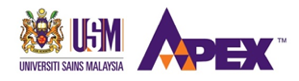 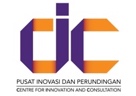 SENARAI SEMAK PERMOHONAN GERAN INOVASI & PEMBANGUNAN PRODUKChecklist of Product Innovation & Development GrantSENARAI SEMAK PERMOHONAN GERAN INOVASI & PEMBANGUNAN PRODUKChecklist of Product Innovation & Development GrantSENARAI SEMAK PERMOHONAN GERAN INOVASI & PEMBANGUNAN PRODUKChecklist of Product Innovation & Development GrantSENARAI SEMAK PERMOHONAN GERAN INOVASI & PEMBANGUNAN PRODUKChecklist of Product Innovation & Development GrantNO.BILITEMPERKARAITEMPERKARAPLEASE CHECKSILA SEMAKPLEASE CHECKSILA SEMAKPLEASE CHECKSILA SEMAKArahan kepada pemohon:-Sila kemukakan borang permohonan bersama dokumen sokongan di dalam 1 salinan cetak /keras dan 1 salinan lembut/Please submit 1 hard copies and 1 soft copy of the application form together with supporting documentsArahan kepada pemohon:-Sila kemukakan borang permohonan bersama dokumen sokongan di dalam 1 salinan cetak /keras dan 1 salinan lembut/Please submit 1 hard copies and 1 soft copy of the application form together with supporting documentsPemohonJKPTJPusat Inovasi & Perundingan1Completed Application Form Borang Permohonan yang telah lengkapCompleted Application Form Borang Permohonan yang telah lengkap2Approval of Human/ Animal Ethical or Biosafety approvalKelulusan Etika Manusia/ Haiwan atau ‘Biosafety’Approval of Human/ Animal Ethical or Biosafety approvalKelulusan Etika Manusia/ Haiwan atau ‘Biosafety’3Flow Chart of Project Activities Carta Alir Aktiviti ProjekFlow Chart of Project Activities Carta Alir Aktiviti Projek4Gantt Chart of Research Activities Carta Gantt Aktiviti PenyelidikanGantt Chart of Research Activities Carta Gantt Aktiviti Penyelidikan5Milestones and Dates Sasaran Pencapaian dan TarikhMilestones and Dates Sasaran Pencapaian dan Tarikh6Justification of budget details Justifikasi Butiran BajetJustification of budget details Justifikasi Butiran Bajet73 Quotation of equipment(if applicable)3 Sebut Harga Peralatan (sekiranya perlu)3 Quotation of equipment(if applicable)3 Sebut Harga Peralatan (sekiranya perlu)8Softcopy of the proposal (attached or email to innovations@usm.my)Softcopy permohonan (dilampirkan atau emel kepada innovations@usm.my)Softcopy of the proposal (attached or email to innovations@usm.my)Softcopy permohonan (dilampirkan atau emel kepada innovations@usm.my)11Signature of applicant’s Permohonan ditandatangani oleh pemohonSignature of applicant’s Permohonan ditandatangani oleh pemohon12* Recommendation  of PTJ’s Evaluation Committee Saranan Jawatankuasa Penilaian Peringkat PTJ* Recommendation  of PTJ’s Evaluation Committee Saranan Jawatankuasa Penilaian Peringkat PTJ13** Endorsement of Dean/ Director of PTJ’s Kelulusan Dekan/ Pengarah PTJ** Endorsement of Dean/ Director of PTJ’s Kelulusan Dekan/ Pengarah PTJ